Milverton Primary School 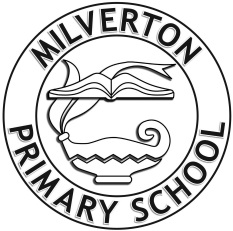 Induction FolderBehaviourIt is a primary aim of Milverton Primary School that every member of the school community feels valued and respected, and that each person is treated fairly and well. We are a caring community, whose values are built on mutual trust and respect for all. The school behaviour policy is therefore designed to support the way in which all members of the school can live and work together in a supportive way. It aims to promote an environment where everyone feels happy, safe and secure.This policy is a means of promoting good relationships, so that people can work together with the common purpose of helping everyone to learn. This policy supports the school community by aiming to allow everyone to work together in an effective and considerate way. The school expects every member of the school community to behave in a considerate way towards others. We treat all children fairly and apply this behaviour policy in a consistent way.The school rewards good behaviour, as we believe that this will develop the ‘Fruits of Milverton’. This policy is designed to promote good behaviour, rather than merely deter anti-social behaviour.This policy states clearly what our expectations of pupils’ behaviour are and how we respond to and manage children’s behaviour.The current Milverton Primary School Behaviour policy and Behaviour Principles can be located on the school website.www.milvertonprimaryschool.co.uk – about – school policies – curriculum policies.